         ҠАРАР	                                                                               РЕШЕНИЕ      «26»  май  2022 й.                          №  187                               «26»  мая  2022 г.Об утверждении прогнозного плана приватизации муниципального имущества сельского поселения Кандринский сельсовет муниципального района Туймазинский район Республики Башкортостан на 2022 годВ соответствии с Федеральным законом от 21.12.2001 года № 178-ФЗ «О приватизации государственного и муниципального имущества», Совет сельского поселения Кандринский сельсовет муниципального района Туймазинский район Республики Башкортостан РЕШИЛ:Утвердить прогнозный план (программу) приватизации муниципального  имущества сельского поселения Кандринский сельсовет муниципального района Туймазинский район Республики Башкортостан на 2022 год согласно приложению.Реализацию плана приватизации муниципального имущества сельского поселения Кандринский сельсовет муниципального района Туймазинский район Республики Башкортостан на 2022 год возложить на МУП «Центр по управлению муниципальным имуществом и информационно-консультационным услугам» муниципального района Туймазинский район Республики Башкортостан.Разместить настоящее решение на сайте Администрации сельского поселения Кандринский сельсовет муниципального района Туймазинский район Республики Башкортостан https://кандринский.рф, официальном сайте Российской Федерации для размещения информации о проведении торгов https://torgi.gov.ru.Решение вступает в силу со дня его принятия.Признать утратившим силу решение Совета сельского поселения Кандринский сельсовет муниципального района Туймазинский район Республики Башкортостан от 06.08.2021 года № 142 «О прогнозном плане приватизации муниципального имущества сельского поселения Кандринский сельсовет муниципального района Туймазинский район на 2021 год».Контроль  за исполнением настоящего решения возложить на постоянно действующую комиссию Совета по бюджету, налогам, вопросам муниципальной собственности и развития предпринимательства (Сычков В.А.).Глава сельского поселенияКандринский       сельсоветмуниципального      района  Туймазинский           районРеспублики Башкортостан                                     Р.Р.РафиковПриложение № 1к решению Совета сельского поселения Кандринский сельсовет муниципального района Туймазинский районРеспублики Башкортостанот 26.05.2022 года № 187                                ПРОГНОЗНЫЙ ПЛАН (ПРОГРАММА) приватизации муниципального имущества сельского поселении Кандринский сельсовет муниципального района Туймазинский район Республики Башкортостан на 2022 годРаздел 1. Общие положения 1. Прогнозный план (программа) приватизации муниципального имущества сельского поселения Кандринский сельсовет муниципального района Туймазинский район Республики Башкортостан на 2022 год разработан в соответствии с Федеральным законом от 21.12.2001 года №178-ФЗ «О приватизации государственного и муниципального имущества», Федеральным законом от 22.07.2008 года № 159-ФЗ «Об особенностях отчуждения недвижимого имущества, находящегося в государственной или в муниципальной собственности и арендуемого субъектами малого и среднего предпринимательства, и о внесении изменений в отдельные законодательные акты Российской Федерации» (с изменениями и дополнениями). 2. Целью программы приватизации муниципального имущества сельского поселения Кандринский сельсовет муниципального района Туймазинский район Республики Башкортостан на 2022 год является вклад приватизации в повышение темпов роста и эффективности экономики сельского поселения Кандринский сельсовет муниципального района Туймазинский район Республики Башкортостан. Ее основными задачами являются:- формирование доходов бюджета сельского поселения Кандринский сельсовет муниципального района Туймазинский район Республики Башкортостан;- стимулирование привлечения инвестиций в реальный сектор экономики сельского поселения Кандринский сельсовет муниципального района Туймазинский район Республики Башкортостан;- оптимизация структуры муниципальной собственности сельского поселенияКандринский сельсовет муниципального района Туймазинский район Республики Башкортостан;- осуществление приватизации муниципального имущества сельского поселенияКандринский сельсовет муниципального района Туймазинский район РеспубликиБашкортостан, не задействованного в обеспечении функций (полномочий) и задач органов местного самоуправления сельского поселения Кандринский сельсовет муниципального района Туймазинский район Республики Башкортостан.Раздел 2. Перечень объектов, находящихся в собственности сельского поселения Кандринский сельсовет муниципального района Туймазинский район, приватизация которых планируется в 2022 году2.1. Перечень объектов недвижимостиРаздел 3. Порядок оплаты и распределения средств от приватизациимуниципального имущества сельского поселения Кандринский сельсовет муниципального район Туймазинский район Республики БашкортостанОплата приобретаемого имущества производится единовременно в течение месяца со дня заключения договора купли-продажи муниципального имущества.Оплата приобретаемого имущества в соответствии с Федеральным законом от 22.07.2008 года № 159-ФЗ «Об особенностях отчуждения недвижимого имущества, находящегося в государственной или в муниципальной собственности и арендуемого субъектами малого и среднего предпринимательства, и о внесении изменений в отдельные законодательные акты Российской Федерации» производится в соответствии с законодательством.При приватизации имущества средством платежа признается денежная единица Российской Федерации.Контроль за полнотой и своевременностью поступления средств от приватизации муниципального имущества осуществляется МУП «Центр по управлению муниципальным имуществом и информационно-консультационным услугам» муниципального района Туймазинский район Республики Башкортостан.Раздел 4. Порядок предоставления информациио приватизации муниципального имущества1. В целях обеспечения большей открытости деятельности органов местного самоуправления и более широкой осведомленности потенциальных покупателей приватизируемого муниципального имущества в ходе выполнения настоящего Прогнозного плана приватизации МУП «Центр по управлению муниципальным имуществом и информационно-консультационным услугам» муниципального района Туймазинский район Республики Башкортостан вправе воспользоваться помимо официальных источников информации услугами иных средств массовой информации. 2. Информация о результатах приватизации муниципального имущества подлежит размещению на официальном сайте в сети «Интернет» (https://torgi.gov.ru) в течение десяти дней со дня совершения сделок по приватизации в порядке, установленном действующим законодательством. Информация также подлежит размещению на сайте продавца муниципального имущества.БашҠортостан Республикаһының Туймазы  районы муниципаль районының Ҡандраауыл советы ауыл биләмәһе Советы452765, Ҡандраауылы,  Ленин урамы, 16Тел. 8(34782) 4-74-52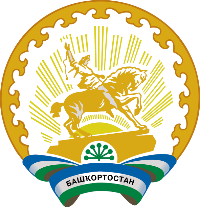 Совет сельского поселения Кандринский сельсоветмуниципального района Туймазинский район Республики Башкортостан452765, село Кандры, ул.Ленина, 16Тел. 8(34782) 4-74-52 №п/пНаименование имущества, краткая характеристикаАдрес1.Одноэтажное нежилое здание (к.н. 02:46:090607:71), общей площадью 451,3 кв.м., вместе с земельным участком (к.н. 02:46:090610:291),общей площадью 1321 кв.м.Республика Башкортостан. Туймазинский район, село Первомайское, ул.Въездная, 10